NCM1B Unit 2							Name: ___________________________									Date:Homework Lesson 5: Polynomial Applications (Triangles and Trapezoids)Find the Area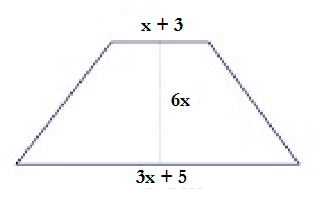 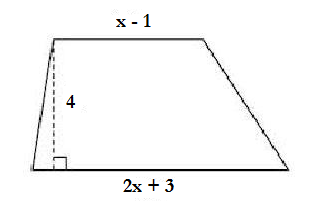 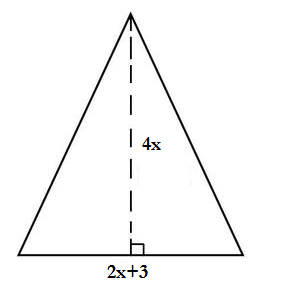 1.  					2.  					3.  			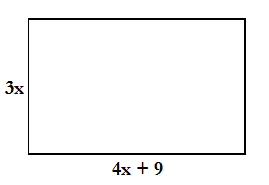 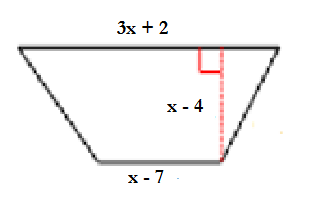 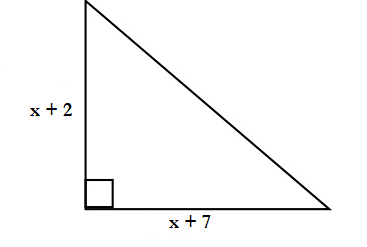 4.  					5.  					6.  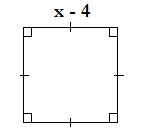 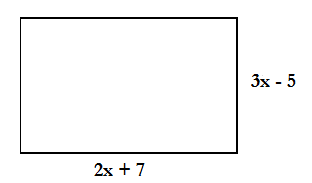 7.  					8.  Find the Perimeter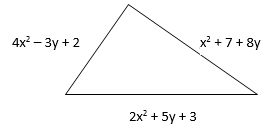 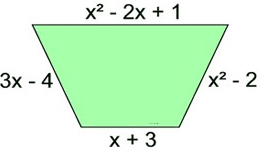 9.  								10.  